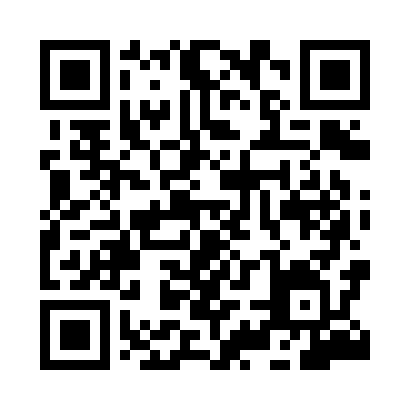 Prayer times for Geralda, PortugalMon 1 Apr 2024 - Tue 30 Apr 2024High Latitude Method: Angle Based RulePrayer Calculation Method: Muslim World LeagueAsar Calculation Method: HanafiPrayer times provided by https://www.salahtimes.comDateDayFajrSunriseDhuhrAsrMaghribIsha1Mon5:507:201:386:087:589:222Tue5:487:181:386:097:599:243Wed5:467:161:386:108:009:254Thu5:457:151:386:108:019:265Fri5:437:141:376:118:029:276Sat5:417:121:376:118:039:287Sun5:407:111:376:128:049:298Mon5:387:091:366:128:049:309Tue5:367:081:366:138:059:3110Wed5:347:061:366:148:069:3311Thu5:337:051:366:148:079:3412Fri5:317:031:356:158:089:3513Sat5:297:021:356:158:099:3614Sun5:287:001:356:168:109:3715Mon5:266:591:356:168:119:3916Tue5:246:581:346:178:129:4017Wed5:226:561:346:178:139:4118Thu5:216:551:346:188:149:4219Fri5:196:541:346:188:159:4320Sat5:176:521:346:198:159:4521Sun5:166:511:336:198:169:4622Mon5:146:501:336:208:179:4723Tue5:126:481:336:208:189:4824Wed5:116:471:336:218:199:5025Thu5:096:461:336:218:209:5126Fri5:086:451:326:228:219:5227Sat5:066:431:326:228:229:5328Sun5:046:421:326:238:239:5529Mon5:036:411:326:238:249:5630Tue5:016:401:326:248:259:57